Supplementary Material 1: Schematic representation of the experimental design and sequence of trajectories performed by participants in the homing and cognitive mapping tasks.Supplementary Material 2. Homing task - Straight outward paths –Initial headingSupplementary Material 3. Homing task - Straight outward paths - Final headingSupplementary Material 4. Homing task - Angled outward paths - Initial headingDescription 4.3 When returning to home on the Angled path sessions, participants could also turn “the long way around” requiring an ideal turn of 225° to the left in the Angled path Session 1, or to the right in the Angled path Session 2. In Session 1, only three TD children turned left one time each (TD31, TD49, TD138), and in Session 2, only two TD children turned right one time (TD26, TD191), and one TD child turned right two times (TD167) for a total of only seven long way turns, out of 280 turns. In Session 1, only two participants with DS turned left one time (DS23, DS25), and in Session 2 only two participants with DS turned right one time each (DS19, DS25) for a total of only four long way turns, out of 190 turns. In Session 1, one participant with WS turned left five times (WS17), one participant with WS turned left four times (WS13), and two participants with WS turned left one time (WS5, WS7), and in Session 2, one participant with WS turned right three times (WS2), one participant with WS turned right two times (WS9), and two participants with WS turned right one time (WS7, WS20), for a total of 18 long way turns, out of 180 turns.Supplementary Material 5. Homing task - Angled outward paths - Final headingSupplementary Material 6. Cognitive mapping task - Novel paths - Initial headingSupplementary Material 7. Cognitive mapping task - Novel paths - Final heading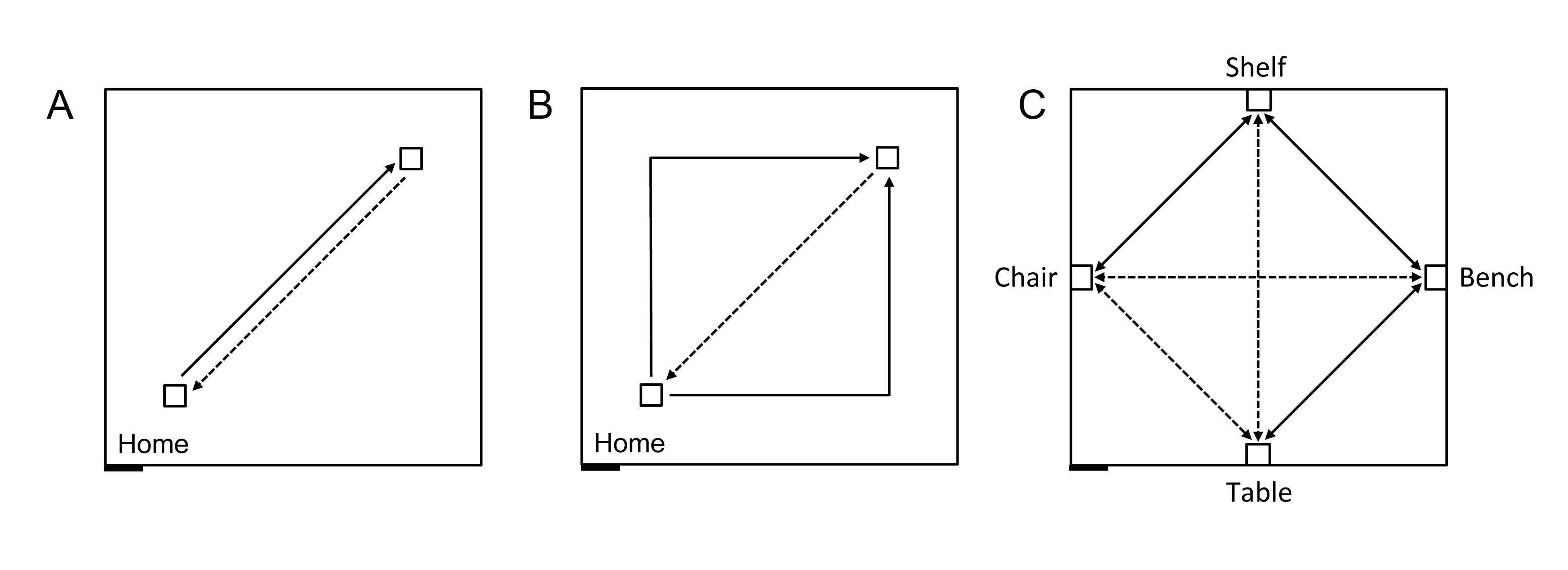 Figure 1.1 Schematic representation of the experimental design, carried out in an 8 m x 8 m testing room. The black rectangle at the bottom left represents the entry door to the room. Solid lines indicate guided trajectories; dashed lines indicate direct paths that participants were verbally requested to make. A. Homing task, straight paths: 7 m straight line guided trajectory, 7 m return path. B. Homing task, angled paths: 10 m angular guided trajectory with a right or left turn (5 m + 5 m), and 7 m return path. C. Cognitive mapping task: Guided routes (solid) and novel routes (dashed) between four objects, without vision. The paths between the bench and the chair, and between the table and the shelf were 7 m long; the other paths were 5 m long.Table 1.1 Sequence of trajectories performed by participants in the cognitive mapping task.Table 1.1 Sequence of trajectories performed by participants in the cognitive mapping task.Route learning paradigmLearning PhaseBench to shelf round-trip guided 2 xLearning PhaseBench to shelf round-trip alone 1 xLearning PhaseBench to shelf round-trip guided 2 xLearning PhaseBench to shelf round-trip alone 2 xLearning PhaseBench to shelf 1-way alone 1 xLearning PhaseShelf to chair round-trip guided 2 xLearning PhaseShelf to chair round-trip alone 1 xLearning PhaseShelf to chair round-trip guided 2 xLearning PhaseShelf to chair round-trip alone 2 xLearning PhaseShelf to bench 1-way alone 1 xLearning PhaseBench to table round-trip guided 2 xLearning PhaseBench to table round-trip alone 1 xLearning PhaseBench to table round-trip guided 2 xLearning PhaseBench to table round-trip alone 2 xTesting PhaseBench to chair alone 1 xTesting PhaseChair to table alone 1 xTesting PhaseTable to shelf alone 1 xTesting PhaseShelf to table alone 1 xTesting PhaseTable to chair alone 1 xTesting PhaseChair to bench alone 1 x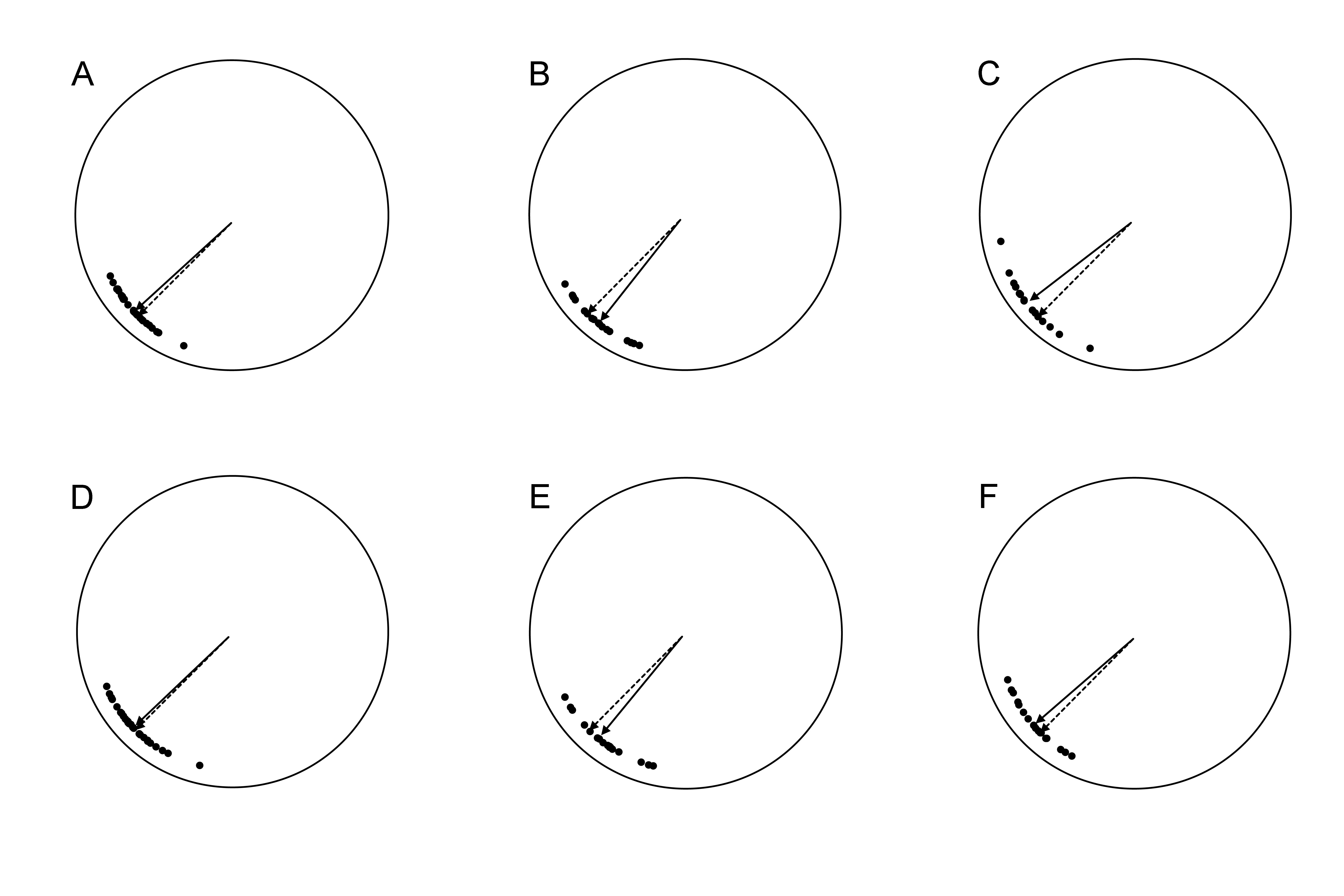 Figure 2.1 Average (solid-line arrow) and individual (dots) walking directions of participants after one meter along the return path, following a straight 7 m outward journey in the homing task. A. TD, Session 1. B. DS, Session 1. C. WS, Session 1. D. TD, Session 2. E. DS, Session 2. F. WS, Session 2. Dashed-line arrow: perfect home direction.Table 2.1 Within-group results: Homing task - Straight outward paths - Initial headingTable 2.1 Within-group results: Homing task - Straight outward paths - Initial headingTable 2.1 Within-group results: Homing task - Straight outward paths - Initial headingTable 2.1 Within-group results: Homing task - Straight outward paths - Initial headingTable 2.1 Within-group results: Homing task - Straight outward paths - Initial headingTable 2.1 Within-group results: Homing task - Straight outward paths - Initial headingTable 2.1 Within-group results: Homing task - Straight outward paths - Initial headingTable 2.1 Within-group results: Homing task - Straight outward paths - Initial headingTable 2.1 Within-group results: Homing task - Straight outward paths - Initial headingTable 2.1 Within-group results: Homing task - Straight outward paths - Initial headingTable 2.1 Within-group results: Homing task - Straight outward paths - Initial headingTable 2.1 Within-group results: Homing task - Straight outward paths - Initial headingTable 2.1 Within-group results: Homing task - Straight outward paths - Initial headingTDTDTDTDDSDSDSDSWSWSWSWSPathInitial Head.99%C.I.Ang.Dev.Initial Head.99%C.I.Ang.Dev.Initial Head.99%C.I.Ang.Dev.Session 12.31°<5.41°10.32°6.32°<7.80°11.83°7.56°<9.44°13.77°Session 21.47°<6.25°11.87°5.55°<10.15°15.21°4.43°<8.25°12.11°Table 2.2 Between groups comparisons: Homing task - Straight outward paths - Initial headingTable 2.2 Between groups comparisons: Homing task - Straight outward paths - Initial headingTable 2.2 Between groups comparisons: Homing task - Straight outward paths - Initial headingTable 2.2 Between groups comparisons: Homing task - Straight outward paths - Initial headingTable 2.2 Between groups comparisons: Homing task - Straight outward paths - Initial headingTable 2.2 Between groups comparisons: Homing task - Straight outward paths - Initial headingTable 2.2 Between groups comparisons: Homing task - Straight outward paths - Initial headingTable 2.2 Between groups comparisons: Homing task - Straight outward paths - Initial headingTable 2.2 Between groups comparisons: Homing task - Straight outward paths - Initial headingTable 2.2 Between groups comparisons: Homing task - Straight outward paths - Initial headingPathTD vs DS vs WSTD vs DS vs WSTD vs DSTD vs DSTD vs WSTD vs WSDS vs WSDS vs WSPathInitial Head.Ang.Dev.Initial Head.Ang.Dev.Initial Head.Ang.Dev.Initial Head.Ang.Dev.Session 1F(2,62) = 12.5014p < 0.001F(2,62) = 1.893p = 0.159F(1,45) = 6.703p = 0.013t(45) = 1.188p = 0.241F(1,44) = 2.064p = 0.239t(44) = 1.935p = 0.059F(1,35) = 10.240p = 0.003t(35) = 0.695p = 0.492Session 2F(2,62) = 5.5611p = 0.006F(2,62) = 1.818p = 0.171F(1,45) = 2.986p = 0.091t(45) = 1.855p = 0.070F(1,44) = 0.636p = 0.429t(44) = 0.249p = 0.804F(1,35) = 4.558p = 0.040t(35) = 1.361p = 0.182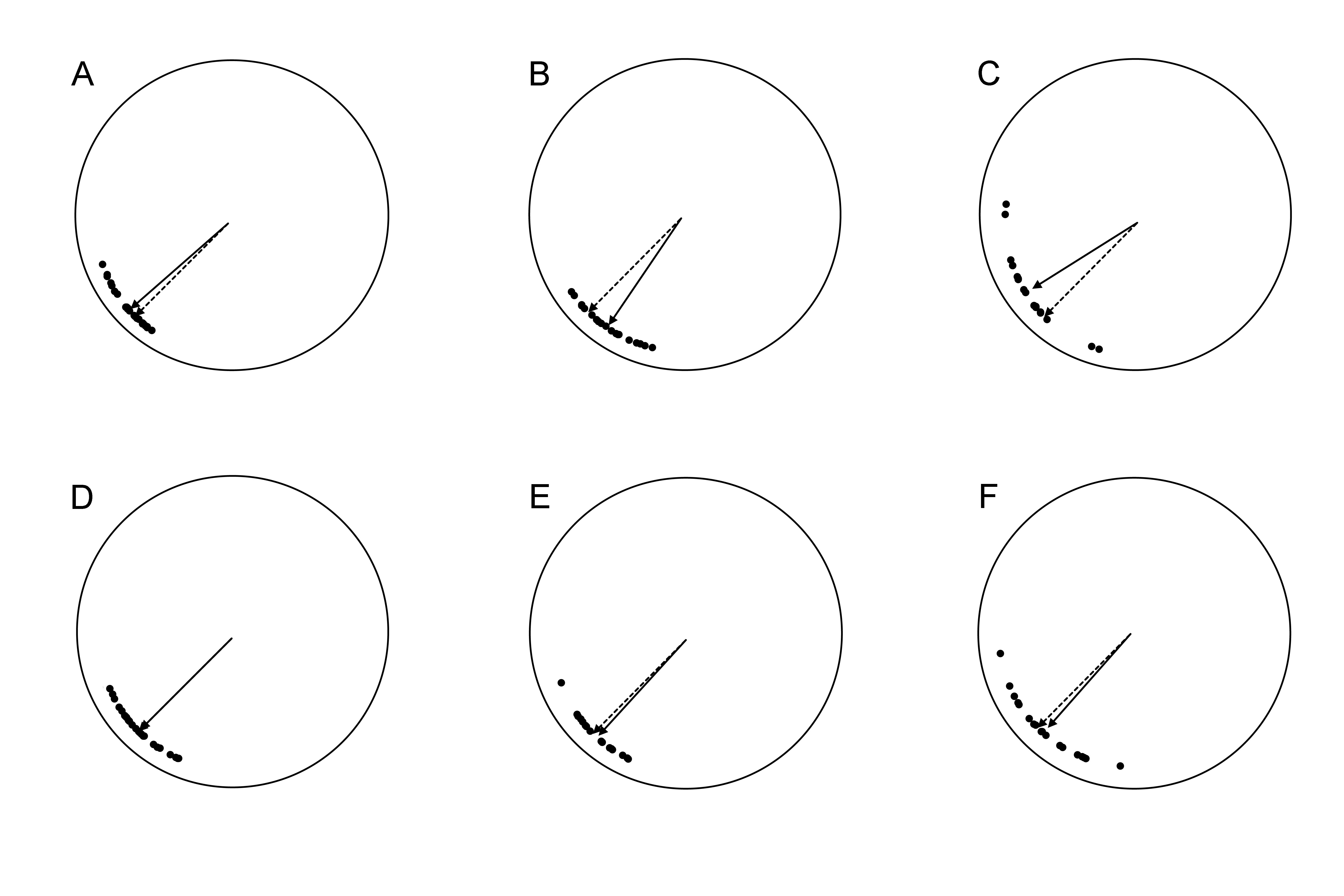 Figure 3.1 Average (solid-line arrow) and individual (dots) final heading direction at the end of the return path, following a straight 7 m outward journey in the homing task. A. TD, Session 1. B. DS, Session 1. C. WS, Session 1. D. TD, Session 2. E. DS, Session 2. F. WS, Session 2. Dashed-line arrow: perfect home direction.Table 3.1 Within-group results: Homing task - Straight outward paths - Final headingTable 3.1 Within-group results: Homing task - Straight outward paths - Final headingTable 3.1 Within-group results: Homing task - Straight outward paths - Final headingTable 3.1 Within-group results: Homing task - Straight outward paths - Final headingTable 3.1 Within-group results: Homing task - Straight outward paths - Final headingTable 3.1 Within-group results: Homing task - Straight outward paths - Final headingTable 3.1 Within-group results: Homing task - Straight outward paths - Final headingTable 3.1 Within-group results: Homing task - Straight outward paths - Final headingTable 3.1 Within-group results: Homing task - Straight outward paths - Final headingTable 3.1 Within-group results: Homing task - Straight outward paths - Final headingTable 3.1 Within-group results: Homing task - Straight outward paths - Final headingTable 3.1 Within-group results: Homing task - Straight outward paths - Final headingTable 3.1 Within-group results: Homing task - Straight outward paths - Final headingTDTDTDTDDSDSDSDSWSWSWSWSPathFinal Head.99%C.I.Ang.Dev.Final Head.99%C.I.Ang.Dev.Final Head.99%C.I.Ang.Dev.Session 13.73°<5.17°9.87°10.48°>8.42°12.73°13.09°<14.03°19.86°Session 20.05°<6.09°11.57°2.44°<7.45°11.32°3.50°<13.20°18.80°Table 3.2 Between groups comparisons: Homing task - Straight outward paths - Final headingTable 3.2 Between groups comparisons: Homing task - Straight outward paths - Final headingTable 3.2 Between groups comparisons: Homing task - Straight outward paths - Final headingTable 3.2 Between groups comparisons: Homing task - Straight outward paths - Final headingTable 3.2 Between groups comparisons: Homing task - Straight outward paths - Final headingTable 3.2 Between groups comparisons: Homing task - Straight outward paths - Final headingTable 3.2 Between groups comparisons: Homing task - Straight outward paths - Final headingTable 3.2 Between groups comparisons: Homing task - Straight outward paths - Final headingTable 3.2 Between groups comparisons: Homing task - Straight outward paths - Final headingTable 3.2 Between groups comparisons: Homing task - Straight outward paths - Final headingPathTD vs DS vs WSTD vs DS vs WSTD vs DSTD vs DSTD vs WSTD vs WSDS vs WSDS vs WSPathFinal Head.Ang.Dev.Final Head.Ang.Dev.Final Head.Ang.Dev.Final Head.Ang.Dev.Session 1F(2,62) = 24.815p < 0.001F(2,62) = 6.293p = 0.003F(1,45) = 17.654p < 0.001t(45) = 2.304p = 0.026F(1,44) = 4.224p = 0.046t(44) = 3.423p = 0.001F(1,35) = 17.593p < 0.001t(35) = 1.338p = 0.190Session 2F(2,62) = 0.753p = 0.475F(2,62) = 3.551p = 0.035F(1,45) = 0.510p = 0.479t(45) = 0.460p = 0.648F(1,44) = 0.590p = 0.447t(44) = 2.357p = 0.023F(1,35) = 0.040p = 0.842t(35) = 1.868p = 0.070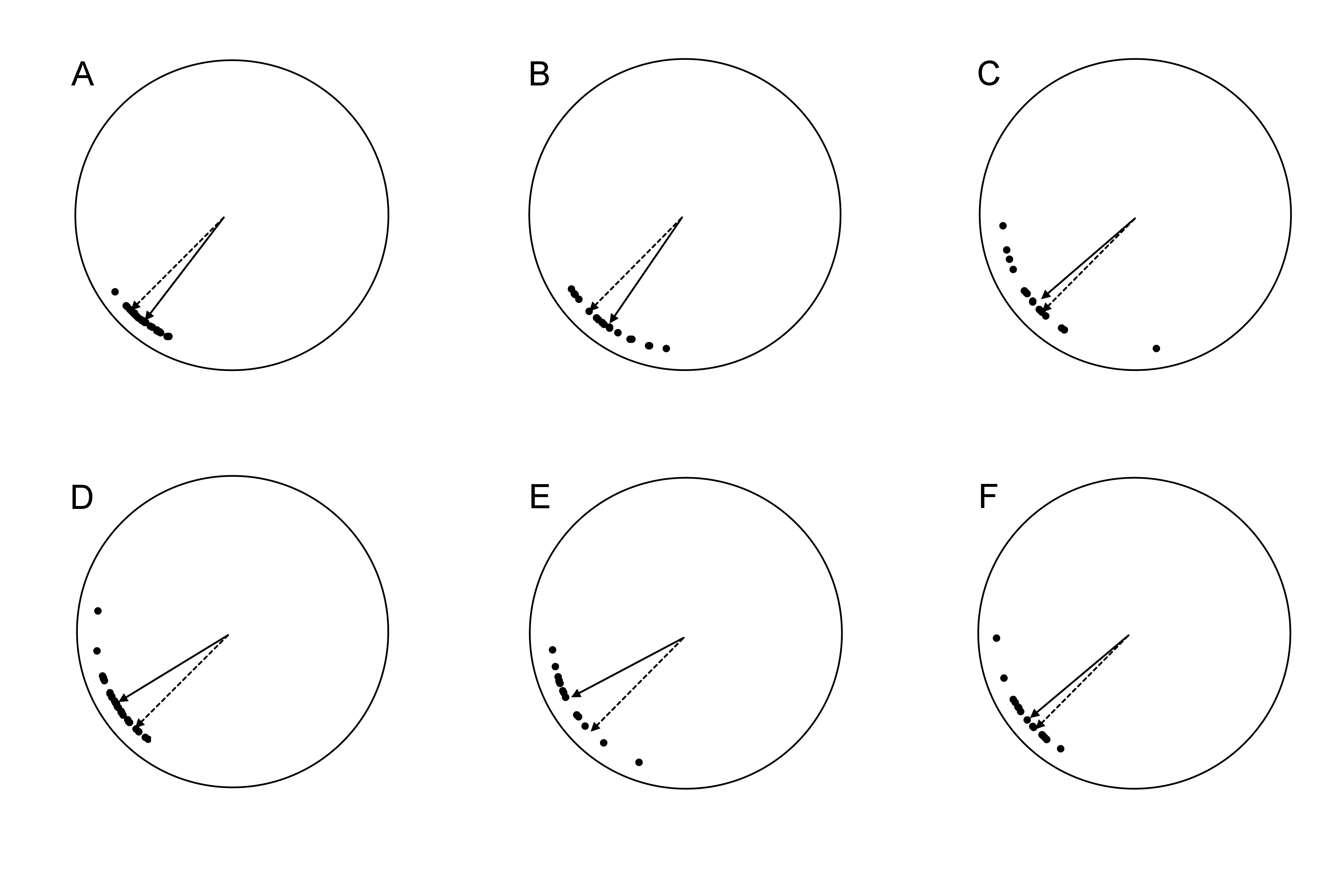 Figure 4.1 Average (solid-line arrow) and individual (dots) walking directions of participants after one meter along the return path, following a two-legged 10 m angled outward journey in the homing task. A. TD, Session 1. B. DS, Session 1. C. WS, Session 1. D. TD, Session 2. E. DS, Session 2. F. WS, Session 2. Dashed-line arrow: perfect home direction.Table 4.1 Within-group results: Homing task - Angled outward paths - Initial headingTable 4.1 Within-group results: Homing task - Angled outward paths - Initial headingTable 4.1 Within-group results: Homing task - Angled outward paths - Initial headingTable 4.1 Within-group results: Homing task - Angled outward paths - Initial headingTable 4.1 Within-group results: Homing task - Angled outward paths - Initial headingTable 4.1 Within-group results: Homing task - Angled outward paths - Initial headingTable 4.1 Within-group results: Homing task - Angled outward paths - Initial headingTable 4.1 Within-group results: Homing task - Angled outward paths - Initial headingTable 4.1 Within-group results: Homing task - Angled outward paths - Initial headingTable 4.1 Within-group results: Homing task - Angled outward paths - Initial headingTable 4.1 Within-group results: Homing task - Angled outward paths - Initial headingTable 4.1 Within-group results: Homing task - Angled outward paths - Initial headingTable 4.1 Within-group results: Homing task - Angled outward paths - Initial headingTDTDTDTDDSDSDSDSWSWSWSWSPathInitial Head.99%C.I.Ang.Dev.Initial Head.99%C.I.Ang.Dev.Initial Head.99%C.I.Ang.Dev.Session 17.52°>3.84°7.37°10.12°>9.13°13.76°4.49°<14.01°19.84°Session 213.51°>6.79°12.85°17.36°>9.68°14.54°5.17°<9.17°13.40°Table 4.2 Between groups comparisons: Homing task - Angled outward paths - Initial headingTable 4.2 Between groups comparisons: Homing task - Angled outward paths - Initial headingTable 4.2 Between groups comparisons: Homing task - Angled outward paths - Initial headingTable 4.2 Between groups comparisons: Homing task - Angled outward paths - Initial headingTable 4.2 Between groups comparisons: Homing task - Angled outward paths - Initial headingTable 4.2 Between groups comparisons: Homing task - Angled outward paths - Initial headingTable 4.2 Between groups comparisons: Homing task - Angled outward paths - Initial headingTable 4.2 Between groups comparisons: Homing task - Angled outward paths - Initial headingTable 4.2 Between groups comparisons: Homing task - Angled outward paths - Initial headingTable 4.2 Between groups comparisons: Homing task - Angled outward paths - Initial headingPathTD vs DS vs WSTD vs DS vs WSTD vs DSTD vs DSTD vs WSTD vs WSDS vs WSDS vs WSPathInitial Head.Ang.Dev.Initial Head.Ang.Dev.Initial Head.Ang.Dev.Initial Head.Ang.Dev.Session 1F(2,62) = 11.353p < 0.001F(2,62) = 2.344p = 0.104F(1,45) = 0.669p = 0.418t(45) = 2.286p = 0.027F(1,44) = 7.939p = 0.007t(44) =  1.834p = 0.073F(1,35) = 6.340p = 0.016t(35) = 0.093p = 0.926Session 2F(2,62) = 7.473p = 0.001F(2,62) = 4.356p = 0.017F(1,45) = 0.869p = 0.356t(45) = 1.821p = 0.075F(1,44) = 4.234p = 0.046t(44) = 1.330p = 0.190F(1,35) = 6.595p = 0.015t(35) = 3.159p = 0.003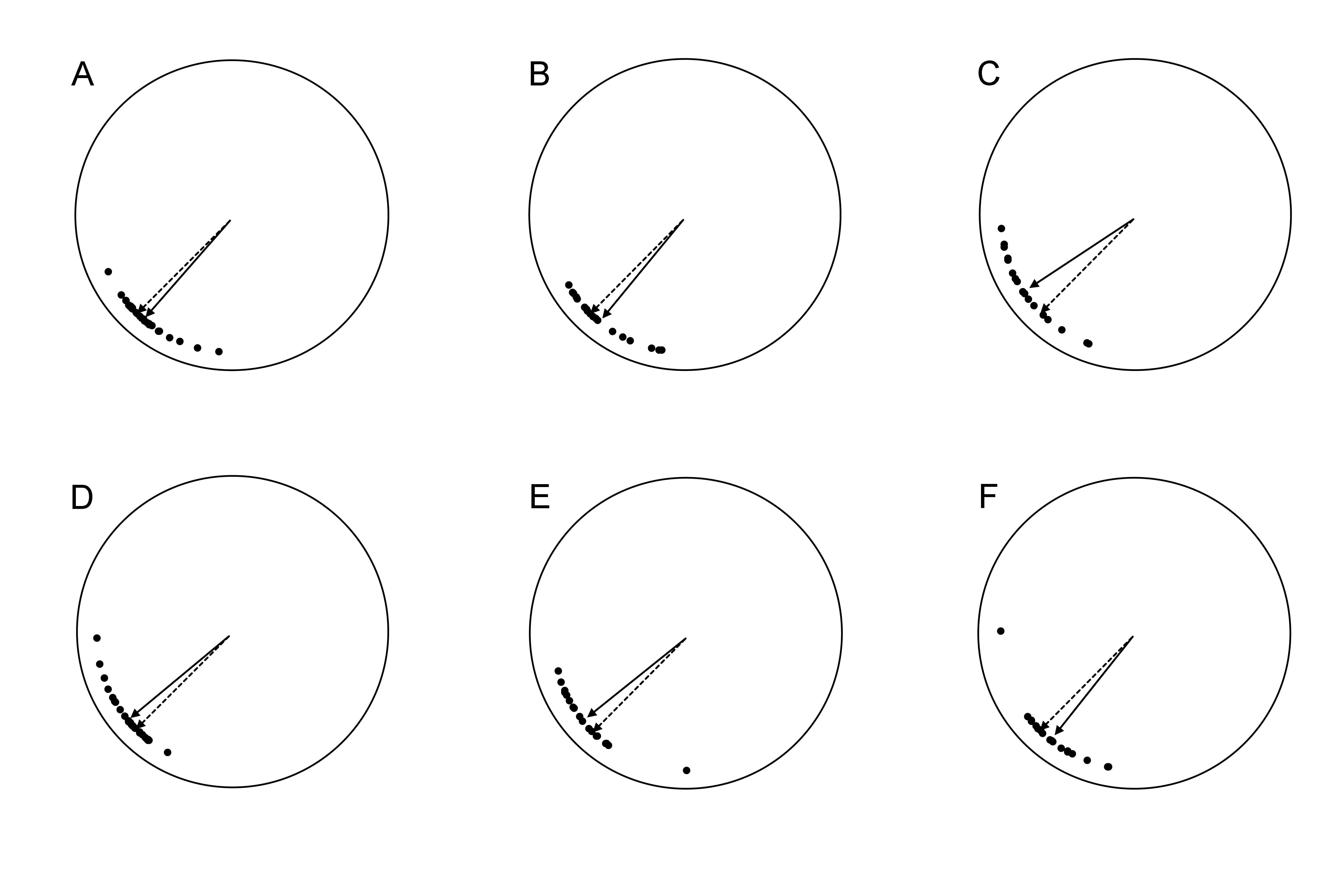 Figure 5.1 Average (solid-line arrow) and individual (dots) final heading direction at the end of the return path, following a two-legged 10 m outward journey in the homing task. A. TD, Session 1. B. DS, Session 1. C. WS, Session 1. D. TD, Session 2. E. DS, Session 2. F. WS, Session 2. Dashed-line arrow: perfect home direction.Table 5.1 Within-group results: Homing task - Angled outward paths - Final headingTable 5.1 Within-group results: Homing task - Angled outward paths - Final headingTable 5.1 Within-group results: Homing task - Angled outward paths - Final headingTable 5.1 Within-group results: Homing task - Angled outward paths - Final headingTable 5.1 Within-group results: Homing task - Angled outward paths - Final headingTable 5.1 Within-group results: Homing task - Angled outward paths - Final headingTable 5.1 Within-group results: Homing task - Angled outward paths - Final headingTable 5.1 Within-group results: Homing task - Angled outward paths - Final headingTable 5.1 Within-group results: Homing task - Angled outward paths - Final headingTable 5.1 Within-group results: Homing task - Angled outward paths - Final headingTable 5.1 Within-group results: Homing task - Angled outward paths - Final headingTable 5.1 Within-group results: Homing task - Angled outward paths - Final headingTable 5.1 Within-group results: Homing task - Angled outward paths - Final headingTDTDTDTDDSDSDSDSWSWSWSWSPathFinal Head.99%C.I.Ang.Dev.Final Head.99%C.I.Ang.Dev.Final Head.99%C.I.Ang.Dev.Session 13.66°<6.56°12.44°5.32°<10.22°15.30°11.93°<13.12°18.70°Session 25.24°<6.8913.03°6.39°<11.09°16.52°6.35°<12.21°17.51°Table 5.2 Between groups comparisons: Homing task - Angled outward paths - Final headingTable 5.2 Between groups comparisons: Homing task - Angled outward paths - Final headingTable 5.2 Between groups comparisons: Homing task - Angled outward paths - Final headingTable 5.2 Between groups comparisons: Homing task - Angled outward paths - Final headingTable 5.2 Between groups comparisons: Homing task - Angled outward paths - Final headingTable 5.2 Between groups comparisons: Homing task - Angled outward paths - Final headingTable 5.2 Between groups comparisons: Homing task - Angled outward paths - Final headingTable 5.2 Between groups comparisons: Homing task - Angled outward paths - Final headingTable 5.2 Between groups comparisons: Homing task - Angled outward paths - Final headingTable 5.2 Between groups comparisons: Homing task - Angled outward paths - Final headingPathTD vs DS vs WSTD vs DS vs WSTD vs DSTD vs DSTD vs WSTD vs WSDS vs WSDS vs WSPathFinal Head.Ang.Dev.Final Head.Ang.Dev.Final Head.Ang.Dev.Final Head.Ang.Dev.Session 1F(2,62) = 14.003p < 0.001F(2,62) = 5.183p = 0.008F(1,45) = 0.158p = 0.693t(45) = 0.986p = 0.330F(1,44) = 10.888p = 0.002t(44) = 3.293p = 0.002F(1,35) = 8.884p = 0.005t(35) = 1.943p = 0.060Session 2F(2,62) = 7.520p = 0.001F(2,62) = 1.021p = 0.366F(1,45) = 0.067p = 0.797t(45) = 1.342p = 0.186F(1,44) = 6.229p = 0.016t(44) = 1.114p = 0.271F(1,35) = 4.856p = 0.034t(35) = 0.098p = 0.922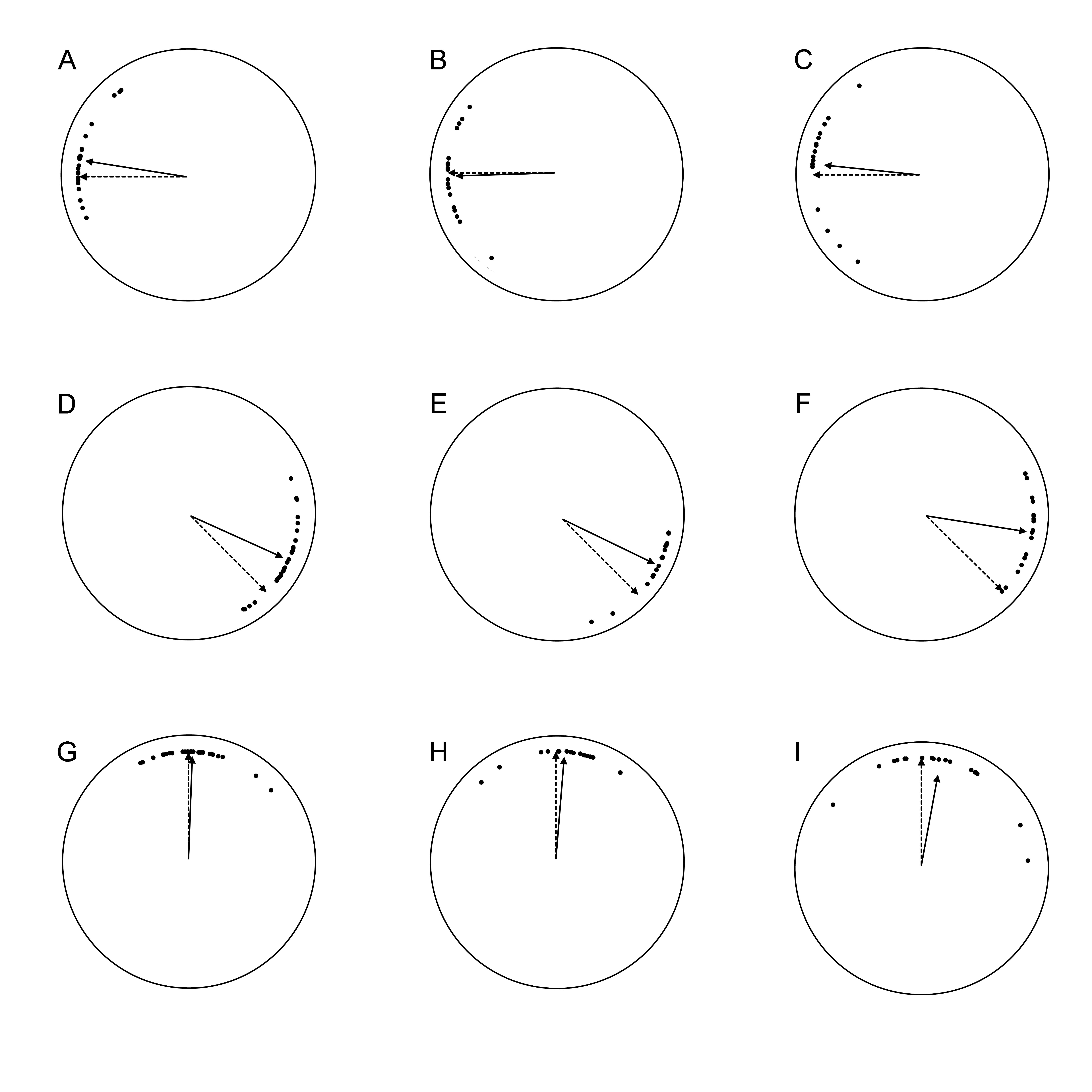 Figure 6.1.1 Average (solid-line arrow) and individual (dots) initial heading of participants after walking one meter along the path from the starting object in the cognitive mapping task. A. TD, Bench to Chair. B: DS, Bench to Chair. C: WS, Bench to Chair. D. TD, Chair to Table. E. DS, Chair to Table. F. WS, Chair to Table. G. TD, Table to Shelf. H. DS, Table to Shelf. I. WS, Table to Shelf.Figure 6.1.1 Average (solid-line arrow) and individual (dots) initial heading of participants after walking one meter along the path from the starting object in the cognitive mapping task. A. TD, Bench to Chair. B: DS, Bench to Chair. C: WS, Bench to Chair. D. TD, Chair to Table. E. DS, Chair to Table. F. WS, Chair to Table. G. TD, Table to Shelf. H. DS, Table to Shelf. I. WS, Table to Shelf.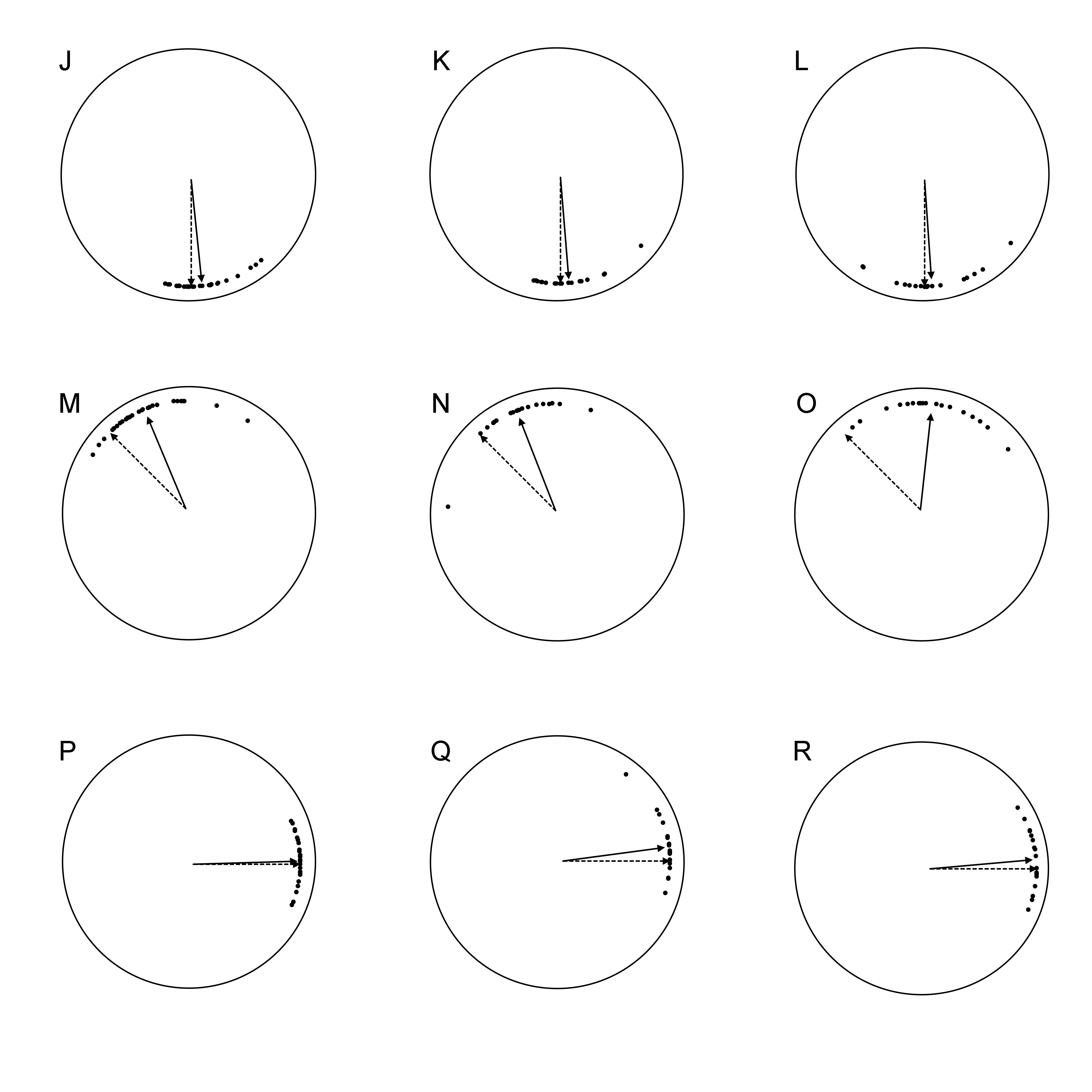 Figure 6.1.2 Average (solid-line arrow) and individual (dots) initial heading of participants after walking one meter along the path from the starting object in the cognitive mapping task. J. TD, Shelf to Table. K. DS, Shelf to Table. L. WS, Shelf to Table. M. TD, Table to Chair. N. DS, Table to Chair. O. WS, Table to Chair. P. TD, Chair to Bench. Q. DS, Chair to Bench. R. WS, Chair to Bench.Figure 6.1.2 Average (solid-line arrow) and individual (dots) initial heading of participants after walking one meter along the path from the starting object in the cognitive mapping task. J. TD, Shelf to Table. K. DS, Shelf to Table. L. WS, Shelf to Table. M. TD, Table to Chair. N. DS, Table to Chair. O. WS, Table to Chair. P. TD, Chair to Bench. Q. DS, Chair to Bench. R. WS, Chair to Bench.Table 6.1 Within-group results: Cognitive mapping task - Novel paths - Initial headingTable 6.1 Within-group results: Cognitive mapping task - Novel paths - Initial headingTable 6.1 Within-group results: Cognitive mapping task - Novel paths - Initial headingTable 6.1 Within-group results: Cognitive mapping task - Novel paths - Initial headingTable 6.1 Within-group results: Cognitive mapping task - Novel paths - Initial headingTable 6.1 Within-group results: Cognitive mapping task - Novel paths - Initial headingTable 6.1 Within-group results: Cognitive mapping task - Novel paths - Initial headingTable 6.1 Within-group results: Cognitive mapping task - Novel paths - Initial headingTable 6.1 Within-group results: Cognitive mapping task - Novel paths - Initial headingTable 6.1 Within-group results: Cognitive mapping task - Novel paths - Initial headingTable 6.1 Within-group results: Cognitive mapping task - Novel paths - Initial headingTable 6.1 Within-group results: Cognitive mapping task - Novel paths - Initial headingTable 6.1 Within-group results: Cognitive mapping task - Novel paths - Initial headingTDTDTDTDDSDSDSDSWSWSWSWSPathInitial Head.99%C.I.Ang.Dev.Initial Head.99%C.I.Ang.Dev.Initial Head.99%C.I.Ang.Dev.B to C8.92°<9.60°17.81°1.77°<14.87°21.53°5.90°<18.94°25.71°C to T20.69°>10.68°19.61°19.07°>11.01°16.41°35.88°>13.24°18.85°T to S2.02°<8.69°16.23°4.42°<11.66°17.30°10.49°<23.58°30.56°S to T5.93°<7.64°14.39°4.63°<10.44°15.60°3.57°<15.17°21.28°T to C21.95°>11.39°20.78°23.92°>14.73°21.35°51.03°>17.02°23.51°C to B1.67°<6.56°12.43°7.65°<10.38°15.53°4.89°<10.69°15.47°Table 6.2 Between groups comparisons: Cognitive mapping task - Novel paths - Initial headingTable 6.2 Between groups comparisons: Cognitive mapping task - Novel paths - Initial headingTable 6.2 Between groups comparisons: Cognitive mapping task - Novel paths - Initial headingTable 6.2 Between groups comparisons: Cognitive mapping task - Novel paths - Initial headingTable 6.2 Between groups comparisons: Cognitive mapping task - Novel paths - Initial headingTable 6.2 Between groups comparisons: Cognitive mapping task - Novel paths - Initial headingTable 6.2 Between groups comparisons: Cognitive mapping task - Novel paths - Initial headingTable 6.2 Between groups comparisons: Cognitive mapping task - Novel paths - Initial headingTable 6.2 Between groups comparisons: Cognitive mapping task - Novel paths - Initial headingTable 6.2 Between groups comparisons: Cognitive mapping task - Novel paths - Initial headingPathTD vs DS vs WSTD vs DS vs WSTD vs DSTD vs DSTD vs WSTD vs WSDS vs WSDS vs WSPathInitial Head.Ang.Dev.Initial Head.Ang.Dev.Initial Head.Ang.Dev.Initial Head.Ang.Dev.B to CF(2,62) = 2.714p = 0.074F(2,62) = 1.439p = 0.245F(1,45) = 3.223p = 0.079t(45) = 0.670p = 0.507F(1,44) = 0.203p = 0.654t(44) = 1.668p = 0.102F(1,35) = 0.893p = 0.351t(35) = 0.957p = 0.345C to TF(2,62) = 9.043p < 0.001F(2,62) = 3.794p = 0.028F(1,45) = 0.083p = 0.775t(45) = 0.140p = 0.890F(1,44) = 6.396p = 0.015t(44) = 2.198p = 0.033F(1,35) =  7.866p = 0.008t(35) = 2.424p = 0.021T to SF(2,62) = 1.549p = 0.221F(2,62) = 3.982p = 0.024F(1,45) = 0.220p = 0.641t(45) = 0.459p = 0.648F(1,44) = 1.355p = 0.251t(44) = 2.531p = 0.015F(1,35) = 0.511p = 0.479t(35) = 1.885p = 0.068S to TF(2,62) = 0.206p = 0.814F(2,62) = 0.794p = 0.456F(1,45) = 0.082p = 0.776t(45) = 0.289p = 0.774F(1,44) = 0.189p = 0.666t(44) = 1.191p = 0.240F(1,35) = 0.028p = 0.868t(35) = 0.836p = 0.409T to CF(2,62) = 20.568p < 0.001F(2,62) = 10.374p < 0.001F(1,45) = 0.093p = 0.762t(45) = 0.707p = 0. 483F(1,44) = 18.177p < 0.001t(44) = 4.161p < 0.001F(1,35) = 12.586p = 0.001t(35) = 3.377p = 0.002C to BF(2,62) = 1.928p = 0.154F(2,62) = 0.606p = 0.549F(1,45) = 2.030p = 0.161t(45) = 0.643p = 0.523F(1,44) = 0.573p = 0.453t(44) = 1.265p = 0.212F(1,35) = 0.276p = 0.603t(35) = 0.346p = 0.731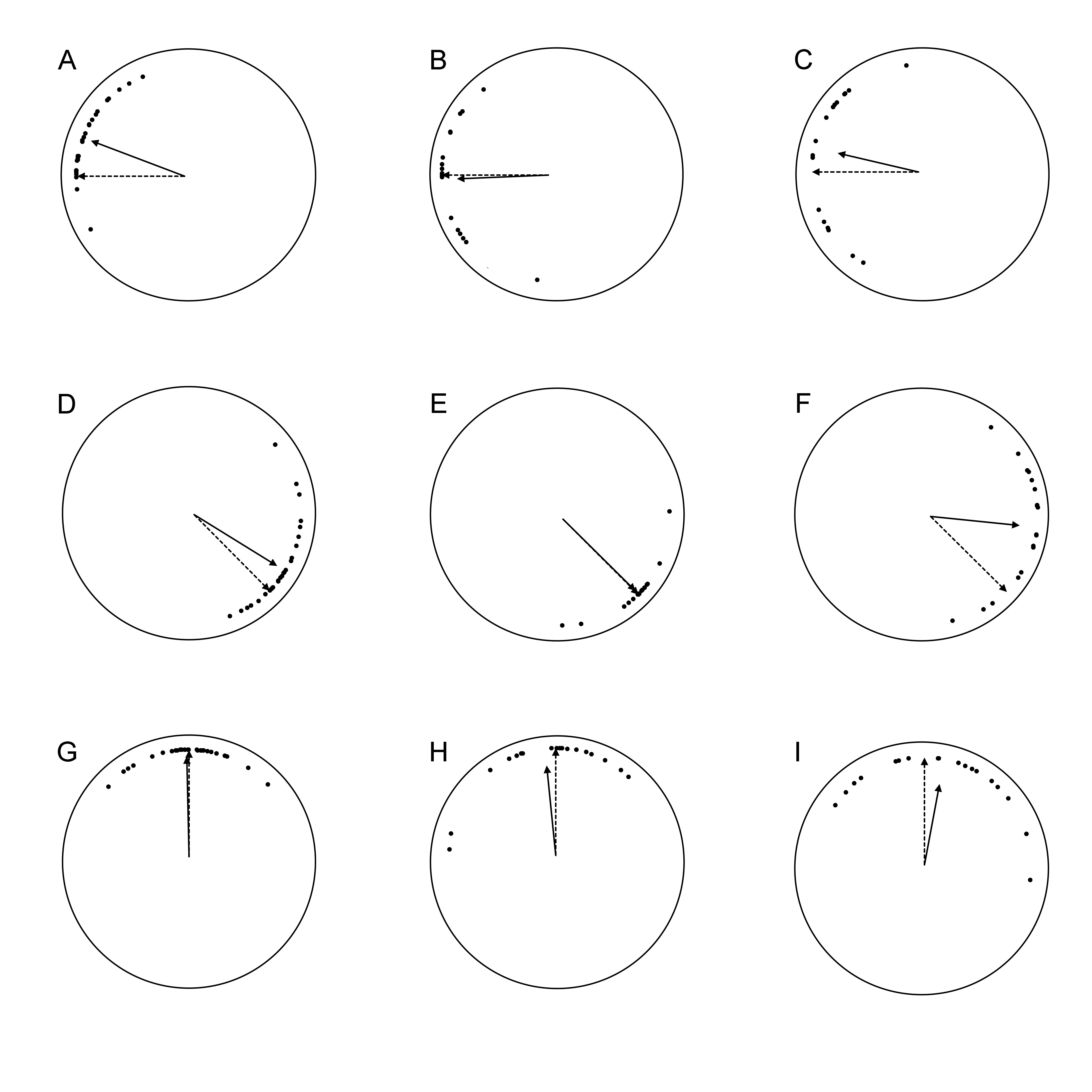 Figure 7.1.1 Average (solid-line arrow) and individual (dots) final heading (at the end of the path) in the cognitive mapping task. A. TD, Bench to Chair. B: DS, Bench to Chair. C: WS, Bench to Chair. D. TD, Chair to Table. E. DS, Chair to Table. F. WS, Chair to Table. G. TD, Table to Shelf. H. DS, Table to Shelf. I. WS, Table to Shelf.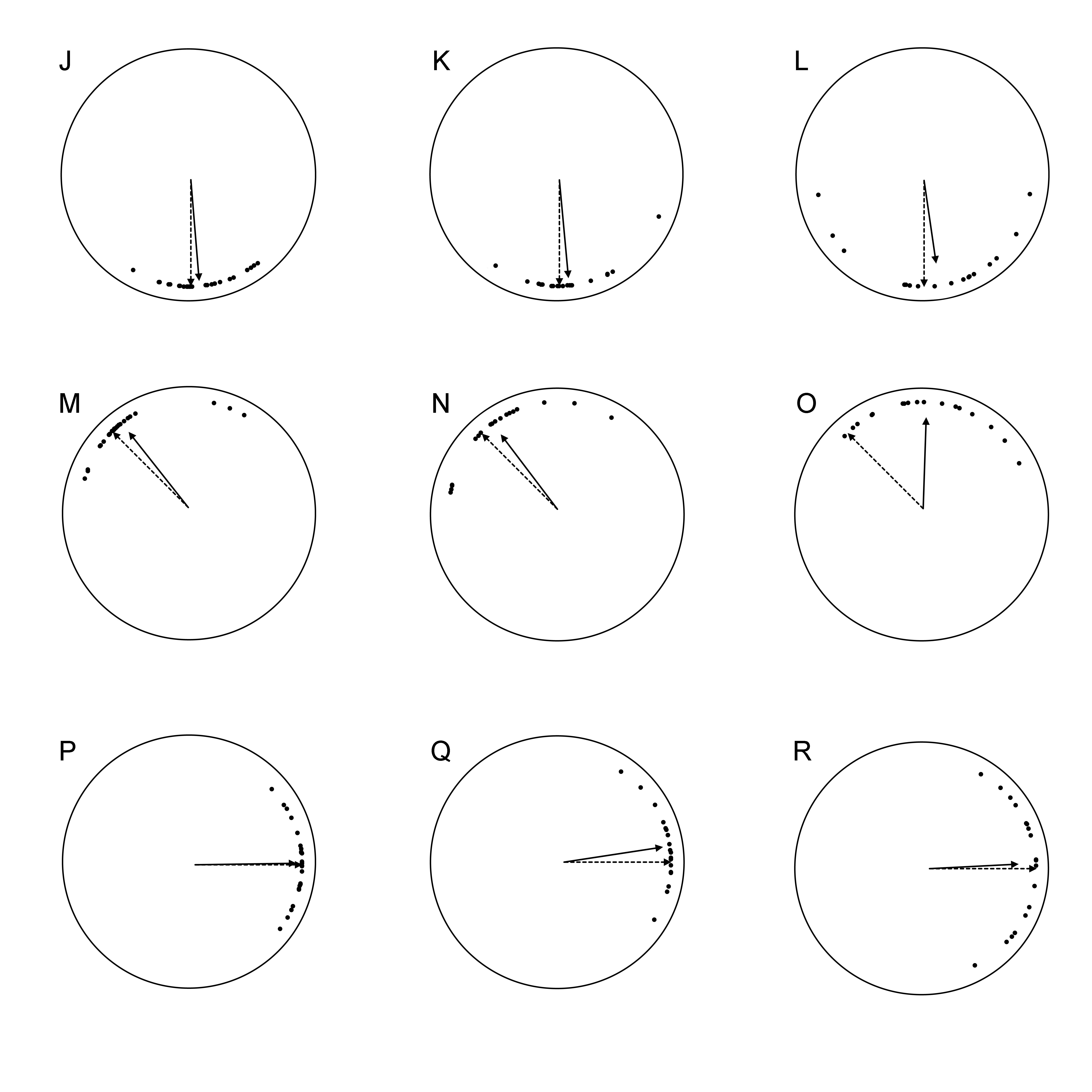 Figure 7.1.2 Average (solid-line arrow) and individual (dots) final heading (at the end of the path) in the cognitive mapping task. J. TD, Shelf to Table. K. DS, Shelf to Table. L. WS, Shelf to Table. M. TD, Table to Chair. N. DS, Table to Chair. O. WS, Table to Chair. P. TD, Chair to Bench. Q. DS, Chair to Bench. R. WS, Chair to Bench.Table 7.1 Within-group results: Cognitive mapping task - Novel paths - Final headingTable 7.1 Within-group results: Cognitive mapping task - Novel paths - Final headingTable 7.1 Within-group results: Cognitive mapping task - Novel paths - Final headingTable 7.1 Within-group results: Cognitive mapping task - Novel paths - Final headingTable 7.1 Within-group results: Cognitive mapping task - Novel paths - Final headingTable 7.1 Within-group results: Cognitive mapping task - Novel paths - Final headingTable 7.1 Within-group results: Cognitive mapping task - Novel paths - Final headingTable 7.1 Within-group results: Cognitive mapping task - Novel paths - Final headingTable 7.1 Within-group results: Cognitive mapping task - Novel paths - Final headingTable 7.1 Within-group results: Cognitive mapping task - Novel paths - Final headingTable 7.1 Within-group results: Cognitive mapping task - Novel paths - Final headingTable 7.1 Within-group results: Cognitive mapping task - Novel paths - Final headingTable 7.1 Within-group results: Cognitive mapping task - Novel paths - Final headingTDTDTDTDDSDSDSDSWSWSWSWSPathFinal Head.99%C.I.Ang.Dev.Final Head.99%C.I.Ang.Dev.Final Head.99%C.I.Ang.Dev.B to C20.57°>11.57°21.08°2.58°<22.53°30.29°13.28°<32.29°37.94°C to T13.35°<13.41°23.97°0.29°<12.17°17.98°38.85°>26.25°33.05°T to S1.11°<10.92°20.01°5.95°<24.09°31.84°10.40°<33.85°39.04°S to T4.77°<9.35°17.37°5.14°<14.53°21.09°7.77°<31.64°37.46°T to C6.74°<14.48°25.59°8.02°<20.24°27.87°46.73°>23.38°30.36°C to B0.80°<10.04°18.55°8.70°<13.89°20.26°2.82°<26.56°33.32°Table 7.2 Between groups comparisons: Cognitive mapping task - Novel paths - Final headingTable 7.2 Between groups comparisons: Cognitive mapping task - Novel paths - Final headingTable 7.2 Between groups comparisons: Cognitive mapping task - Novel paths - Final headingTable 7.2 Between groups comparisons: Cognitive mapping task - Novel paths - Final headingTable 7.2 Between groups comparisons: Cognitive mapping task - Novel paths - Final headingTable 7.2 Between groups comparisons: Cognitive mapping task - Novel paths - Final headingTable 7.2 Between groups comparisons: Cognitive mapping task - Novel paths - Final headingTable 7.2 Between groups comparisons: Cognitive mapping task - Novel paths - Final headingTable 7.2 Between groups comparisons: Cognitive mapping task - Novel paths - Final headingTable 7.2 Between groups comparisons: Cognitive mapping task - Novel paths - Final headingPathTD vs DS vs WSTD vs DS vs WSTD vs DSTD vs DSTD vs WSTD vs WSDS vs WSDS vs WSPathFinal Head.Ang.Dev.Final Head.Ang.Dev.Final Head.Ang.Dev.Final Head.Ang.Dev.B to CF(2,62) = 6.579p = 0.003F(2,62) = 3.370p = 0.041F(1,45) = 8.726p = 0.005t(45) = 0.048p = 0.962F(1,44) = 0.605p = 0.440t(44) = 2.499p = 0.016F(1,35) = 1.722p = 0.198t(35) = 2.161p = 0.038C to TF(2,62) = 19.865p < 0.001F(2,62) = 13.237p < 0.001F(1,45) = 3.849p = 0.056t(45) = 1.655p = 0.105F(1,44) = 8.249p = 0.006t(44) = 3.618p = 0.001F(1,35) = 18.099p < 0.001t(35) = 4.944p < 0.001T to SF(2,62) = 2.448p = 0.095F(2,62) = 5.888p = 0.005F(1,45) = 0.370p = 0.546t(45) = 1.869p = 0.068F(1,44) = 1.488p = 0.229t(44) = 3.671p = 0.001F(1,35) = 1.680p =  0.203t(35) = 1.340p = 0.189S to TF(2,62) = 0.140p = 0.870F(2,62) = 5.949p = 0.004F(1,45) = 0.004p = 0.950t(45) = 0.290p = 0.773F(1,44) = 0.117p = 0.734t(44) = 3.188p = 0.003F(1,35) = 0.062p =  0.805t(35) = 2.348p = 0.025T to CF(2,62) = 23.945p < 0.001F(2,62) = 8.869p < 0.001F(1,45) = 0.024p = 0.878t(45) = 1.128p = 0. 265F(1,44) = 21.244p < 0.001t(44) = 3.889p < 0.001F(1,35) = 14.907p < 0.001t(35) = 2.794p = 0.008C to BF(2,62) = 1.120p = 0.308F(2,62) = 5.689p = 0.005F(1,45) = 1.793p = 0.187t(45) = 0.670p = 0.506F(1,44) = 0.062p = 0.804t(44) = 3.284p = 0.002F(1,35) = 0.383p = 0.540t(35) = 2.236p = 0.032